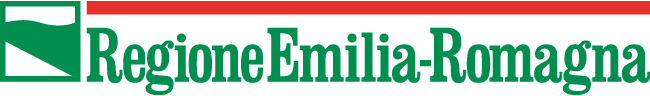 DOMANDA DI CONTRIBUTO PER L’INNOVAZIONE E LA SOSTENIBILITA’ DEL SISTEMA PRODUTTIVO DELL’EMILIA-ROMAGNA - V  EDIZIONE - INIZIATIVE DI RSI PER IL 2020(per i soggetti esenti dall’apposizione della marca da bollo, barrare la seguente casella ed indicare la normativa che prevede l’esenzione)Marca da bollo non apposta in quanto soggetto esente ai sensi della seguente normativa: ………………………………………………………………………………………………………DICHIARAZIONE SOSTITUTIVA DI CERTIFICAZIONE E ATTO DI NOTORIETA’Tale dichiarazione viene resa in conformità agli articoli 46 e 47 del decreto del Presidente della Repubblica n. 445 del 28 dicembre 2000, nella consapevolezza delle conseguenze anche penali previste dal decreto medesimo per chi attesta il falso)Io sottoscritto (cognome e nome) ______________________________________________________Nato a _________________________________________________ in data ____________________Residente a _________________________________ in via __________________________________CF ______________________________________in qualità di legale rappresentante o suo delegato del soggetto proponente: BENEFICIARI:Impresa (come da iscrizione in CCIAA – per le categorie A, B, C, D)Ragione sociale (come da certificato di iscrizione alla CCIAA) …………………………………………………………..…………………………………………………………………………………………………………………………………………………………Sede legale in via ……………………………………………… CAP. ……………… Comune ………………………..Prov. ……telefono …………………………………………………………… fax ……………………………………………………………………….e-mail ordinaria ……………………………………………………………………………………………………………………………….indirizzo PEC …………………………………………………………………………………………………………………………………….codice fiscale …………………………………………………… partita iva …………………………………………………………….Liberi professionisti ordinistici e non ordinistici - (per la categoria E)Denominazione / forma giuridica in caso di società ……………………………………………………………………          partita iva ………………………………………………………codice fiscale ……………………………………………………….il codice ATECO 2007 di attività principale …………………………………………………………………………………..Sede legale in via ……………………………………… CAP.………… Comune ……………………………………Prov. …telefono …………………………………………………………………………………………………………………………………….. e-mail ordinaria ………………………………………………………………………………………………………………………….indirizzo PEC ……………………………………………………………………………………………………………………………….tipologia professionista ……………………………………………………………………………………………………………….ordine o collegio professionale di appartenenza………………………………………………………………………....numero di iscrizione…………………………………………………………………………………………………………………….soggetto iscritto alla cassa di competenza …………………………………………………………………………………..soggetto non ordinistico  iscritto alla separata sezione INPS   …………………………………………………………………………………………………………………………………………..cassa di previdenza professionale di appartenenza ……………………………………………………………………..numero di iscrizione /matricola della cassa di previdenza professionale di appartenenza …………..soggetto è iscritto all’INAIL…………………………………………………………………………………………………………..Dati relativi a ciascun professionista facente parte della società/associazioneAssociazione (per la categoria F)Denominazione …………………..………………………………………………………………………………………………………….Sede legale in via ……………………………………………… CAP. ……………… Comune ………………………..Prov. ……telefono …………………………………………………………… fax ……………………………………………………………………….e-mail ordinaria ……………………………………………………………………………………………………………………………….indirizzo PEC …………………………………………………………………………………………………………………………………….codice fiscale …………………………………………………… partita iva …………………………………………………………….n. imprese aderenti ……………………………………………………………................................................................Enti pubblici /Camere di commercio (per la categoria G)Denominazione …………………..…………………………………………………………………………………………………………..Sede legale in via ……………………………………………… CAP. ……………… Comune ………………………..Prov. ……telefono …………………………………………………………… fax ……………………………………………………………………….e-mail ordinaria ……………………………………………………………………………………………………………………………….indirizzo PEC …………………………………………………………………………………………………………………………………….codice fiscale …………………………………………………… partita iva …………………………………………………………….Scuole e Università (per la categoria H)Denominazione …………………..……………………………………………………………………………………………………..Sede Legale in via …………………………………………… CAP. ………………Comune ………………………..Prov. …telefono …………………………………………………………… e-mail ordinaria …………………………………………………………………………………………………………………………indirizzo PEC ………………………………………………………………………………………………………………………………codice fiscale………………………………………………… partita iva ………………………………………………………….Codice ATECO 2007 di attività principale ……………………………………………………………………………………Consapevole di incorrere nelle sanzioni penali ai sensi dell’art. 76 del DPR n.445/2000 recante “T.U. delle disposizioni legislative e regolamenti in materia di documentazione amministrativa” in caso di dichiarazioni mendaci e di esibizione di atti falsi o contenenti dati non rispondenti a veritàCHIEDEL’ammissione al contributo previsto dal bando per l’INNOVAZIONE E LA SOSTENIBILITA’ DEL SISTEMA PRODUTTIVO DELL’EMILIA-ROMAGNA, nella categoria:A TALE FINE DICHIARAdi essere in possesso dei requisiti di ammissione prescritti dal bando;di essere consapevole che la perdita di taluno dei requisiti o il mancato rispetto di taluna delle condizioni e/o prescrizioni previste dal bando per concorrere all'assegnazione del premio e all'eventuale concessione del contributo economico previsto, comporteranno la revoca totale/parziale del contributo eventualmente concesso con conseguente obbligo di restituzione del contributo stesso maggiorato degli interessi legali maturati;di operare sul territorio della regione Emilia-Romagna e che lo stesso progetto ha effetti sul territorio regionale;di possedere una situazione di regolarità contributiva nei confronti di INPS e INAIL e/o presso le rispettive Casse di previdenza al momento della verifica per la concessione del contributo e nelle successive fasi di liquidazione;di rispettare le norme dell’ordinamento giuridico italiano in materia di prevenzione degli infortuni sui luoghi di lavoro e delle malattie professionali, della sicurezza sui luoghi di lavoro, dei contratti collettivi di lavoro e delle normative relative alla tutela ambientale, all'inserimento dei disabili, alle pari opportunità, al contrasto del lavoro irregolare e riposo giornaliero e settimanale;di essere regolarmente costituito; di possedere capacità di contrarre ovvero non è stato oggetto di azione interdittiva o altra sanzione che comporti il divieto di contrarre con la pubblica amministrazione;di garantire comportamenti professionalmente corretti, vale a dire che nei confronti del legale rappresentante non deve essere stata pronunciata sentenza passata in giudicato o essere stato emesso decreto penale di condanna divenuto irrevocabile o sentenza di applicazione della pena su richiesta, ai sensi dell’art. 444 c.p.p. per reati gravi in danno dello stato o della Comunità che incidono sulla moralità professionale;di non aver usufruito in precedenza di altri finanziamenti pubblici finalizzati alla realizzazione, anche parziale, delle stesse spese previste nel progetto;ai sensi della vigente normativa antimafia, che nei propri confronti non sussistono le cause di divieto, di decadenza o di sospensione previste dall’art. 67 del D. Lgs. n. 159/2011 e successive modificazioni ed integrazioni e di non essere a conoscenza dell’esistenza di tali cause nei confronti dei soggetti indicati nell’art. 85 del D. Lgs. n. 159/2011 e ss. mm. ii.;solo per i soggetti appartenenti alle categorie A, B, C, D,che l’impresa è iscritta nel registro delle imprese presso la CCIAA competente per territorio entro la data di presentazione della domanda;che l'impresa è attiva, non è in stato di liquidazione o di fallimento e non è state soggetta a procedure di fallimento o di concordato nel quinquennio precedente la data di presentazione della domanda. In deroga a tale principio si ammettono le imprese che abbiano ottenuto il decreto di omologazione previsto dagli artt. 160 e ss. della legge fallimentare;che l'impresa non presenta le caratteristiche di impresa in difficoltà ai sensi dell'articolo 2, punto 18, del Regolamento (UE) 651/2014 della Commissione, del 17 giugno 2014, che dichiara alcune categorie di aiuti compatibili con il mercato interno in applicazione degli articoli 107 e 108 del Trattato;che l'impresa non è stata oggetto nei precedenti 3 anni di procedimenti amministrativi connessi ad atti di revoca per indebita percezione di risorse pubbliche, per carenza dei requisiti essenziali, o per irregolarità della documentazione prodotta per cause imputabili all’azienda e non sanabili;che l'impresa non è destinataria di un ordine di recupero pendente a seguito di una decisione della Commissione Europea che dichiara l’aiuto ricevuto illegale ed incompatibile con il mercato comune o di aver ricevuto un ordine di recupero a seguito di una precedente decisione della Commissione Europea che dichiara un aiuto illegale e incompatibile con il mercato comune e di aver restituito tale aiuto o di averlo depositato in un conto bloccato;mentre per la categoria F:che l’Associazione non fornisce servizi a favore dell’Amministrazione concedente, secondo quanto previsto dall’art.4, c.6 del DL95/2012 convertito in L.135/2012.solo per i soggetti appartenenti alle categorie E:che l'attività professionale è svolta alla data di presentazione della domanda;che, nel caso di società, la stessa non si trovi in stato di liquidazione (anche volontaria) e non sia soggetta a procedure di fallimento, di concordato preventivo, amministrazione controllata o altre procedure concorsuali o di Organismi di composizione della crisi ex L. 4/2012 per sovraindebitamento;di rientrare nei parametri dimensionali di PMI ai sensi della Raccomandazione della Commissione del 6 maggio 2003 e del Decreto Ministeriale 18 aprile 2005;che la maggioranza dei componenti la forma associata o societaria è costituita da professionisti che, alla data di presentazione della domanda, svolgono attività professionale e non sono lavoratori dipendenti o pensionati; E AUTORIZZA la Regione all’utilizzo del codice fiscale e all’accesso alle piattaforme delle casse previdenziali di competenza per la verifica della regolarità contributivaSI IMPEGNA(per tutte le categorie)a comunicare tempestivamente alla Regione l’eventuale perdita di taluno dei requisiti previsti dal bando regionale per partecipare all'assegnazione del premio e alla concessione del contributo;a restituire, in caso di accertata irregolarità, il contributo indebitamente percepito, maggiorato degli interessi legali maturati nel periodo intercorrente tra la data di ricevimento del contributo medesimo e quella della sua restituzione alla Regione;a fornire, laddove richiesti dalla Regione, tutti i dati e le informazioni necessarie allo svolgimento delle attività di valutazione e monitoraggio; a rispettare tutti gli obblighi previsti nel bando a carico dei beneficiari del contributo;ad autorizzare gli opportuni controlli che la Regione si riserva di effettuare in ogni momento – anche nei 5 anni successivi alla liquidazione del saldo del contributo- al fine di verificare il rispetto, da parte dei beneficiari, degli obblighi previsti dal bando;ALLEGAper i singoli liberi professionisti,  per le associazioni di professionisti o studi associati di professionisti sia ordinistici che non, per le società tra professionisti, le società di professionisti e le società di ingegneria di cui alle lettere b) e c) comma 1, articolo 46 del D. Lgs. N. 50/2016, società tra avvocati di cui alla L. 247/2012:- l’attestazione di regolarità contributiva rilasciata dalla cassa previdenziale di competenza; nel caso di  associazioni o studi associati  dovrà essere prodotta per ciascun associato/socio *;*L’attestazione di regolarità contributiva rilasciata dalla cassa previdenziale di competenza, qualora non disponibile al momento della presentazione della domanda, deve essere inoltrata entro i 30 gg. successivi, in quanto vincolante per l’ottenimento della concessione del contributo.SEZIONE 1 – PROGETTO PROPOST0 1.1 INTERVENTI AMMISSIBILI Il progetto proposto dovrà essere coerente con gli obiettivi e le finalità del bando, prevedendo interventi e  attività legate all’attuazione degli obiettivi di sostenibilità dell’Agenda 2030 e coerenti con la Carta dei Principi di responsabilità sociale delle imprese dell’Emilia-Romagna.In particolare, i progetti potranno riferirsi alle seguenti attività volte alla realizzazione di nuove iniziative oall’implementazione di azioni già avviate quali:ABSTRACT/BREVE sintesi (max 1.000 caratteri)INFORMAZIONI NECESSARIE PER LA VALUTAZIONE DEL PROGETTOSEZIONE 2 - DICHIARAZIONE PARAMETRI DIMENSIONALI E “DE MINIMIS” (ai sensi degli artt. 46 e 47 del D.P.R. 445/2000)IMPRESA o PROFESSIONISTA BENEFICIARIO(Questa sezione deve essere compilata solo dai soggetti, appartenenti alle categorie A,B,C,D,E )Il sottoscritto ______________________________nato a ____________________ il __________CF ____________________in qualità di legale rappresentante dell'impresa/ forma giuridica in caso di società_____________________________________________________________________________, ai sensi degli artt. 46 e 47 del D.P.R. 445/2000, consapevole della responsabilità penale cui può andare incontro nel caso di affermazioni mendacidichiaradi essere a conoscenza delle disposizioni previste nel Decreto del Ministero delle Attività Produttive 18 aprile 2005: “Adeguamento alla disciplina comunitaria dei criteri di individuazione di piccole e medie imprese” (G.U. 12 ottobre 2005 – in recepimento della Raccomandazione 2003/361/CE);Al fine della verifica dei parametri di cui sopra si riportano i seguenti dati relativi all’ultimo esercizio contabile chiuso ed approvato precedente alla data di sottoscrizione della domanda, se disponibile:Fatturato (Euro) ________________________	Occupati (ULA) _____________________Totale di bilancio (Euro) _______________________Eventualmente si riportino i dati relativi al penultimo esercizio contabile chiuso ed approvato precedente alla data di sottoscrizione della domanda se disponibile    Fatturato (Euro) ____________________Occupati (ULA) ________________Totale di bilancio (Euro) _______________________Relativamente alla situazione societaria si riporta la situazione in cui si trova l’impresa richiedente alla data di presentazione della domanda□ l’impresa è autonoma 	□ l’impresa presenta legami di associazione□ l’impresa presenta legami di collegamento(nel caso si abbiano sia legami di associazione sia di collegamento barrare entrambe le caselle)Compagine socialeImprese collegate (periodo di riferimento = ultimo esercizio contabile chiuso ed approvato precedente alla data di sottoscrizione della domanda):Imprese associate (periodo di riferimento = ultimo esercizio contabile chiuso ed approvato precedente alla data di sottoscrizione della domanda):Il sottoscritto, inoltre, preso atto del Regolamento (UE) n. 1407/2013 del 18 dicembre 2013 “de minimis” pubblicato nella G.U.U.E. 24 dicembre 2013, n. L 352.dichiarache l’impresa, congiuntamente con altre imprese ad essa eventualmente collegate a monte e a valle nell’ambito del concetto di “impresa unica” e tenuto conto di quanto previsto dal art.3 comma 8 del Regolamento UE 1407/2013, non ha beneficiato, nell’esercizio finanziario in questione nonché nei due esercizi finanziari precedenti, di contributi pubblici, percepiti a titolo di aiuti "de minimis" ai sensi del Regolamento (UE) n. 1407/2013 e di altri regolamenti "de minimis" anche precedentemente vigenti, per un importo superiore a € 200.000,00 (€ 100.000,00 se l’impresa opera nel settore del trasporto di merci su strada per conto terzi), in quanto nel corso del periodo sopra indicato:□ NON E’ STATO CONCESSO nell’esercizio finanziario corrente e nei due esercizi finanziari precedenti alcun aiuto «"de minimis"».    □ SONO STATI CONCESSI nell’esercizio finanziario corrente e nei due esercizi finanziari precedenti i seguenti aiuti «"de minimis"»: (Aggiungere righe se necessario)L’impresa richiedente:□ non è stata interessata a far data dal 1° gennaio 2012 da operazioni di fusione o acquisizione ne ha acquisito la proprietà di rami d’azienda (ai sensi del art.3(8) del Regolamento UE 1407/2013)□ risulta intestataria dei seguenti "de minimis" in ragione di operazioni di fusione o acquisizione di azienda o di ramo d’azienda proprietà di rami d’aziendaDICHIARAZIONE PARAMETRI DIMENSIONALI “DE MINIMIS” (ai sensi degli artt. 46 e 47 del D.P.R. 445/2000)IMPRESA COLLEGATA(da compilare solo con i dati di eventuali imprese collegate)Il sottoscritto ________________________nato a __________________________ il _________CF __________________________in qualità di legale rappresentante dell’impresa ________________________ (indicare la denominazione e forma giuridica in caso di società CF e Partita IVA) ___________________________________________________________________________________________ai sensi degli artt. 46 e 47 del D.P.R. 445/2000, consapevole della responsabilità penale cui può andare incontro nel caso di affermazioni mendaciPRESO ATTOdel Regolamento (UE) n. 1407/2013 del 18 dicembre 2013 “"de minimis"” pubblicato nella G.U.U.E. 24 dicembre 2013, n. L 352dichiarache l’impresa rappresentata che nell’esercizio finanziario in questione, nonché nei due esercizi finanziari precedenti, di contributi pubblici percepiti a titolo di aiuti "de minimis" ai sensi del Regolamento (UE) n. 1407/2013 e di altri regolamenti "de minimis" anche precedentemente vigenti, per un importo superiore a € 200.000,00 (€ 100.000,00 se l’impresa opera nel settore del trasporto di merci su strada per conto terzi), in quanto nel corso del periodo sopra indicato:non è stata interessata a far data dal 1° gennaio 2012 da operazioni di fusione o acquisizione ne ha acquisito la proprietà di rami d’azienda (ai sensi del art.3(8) del Regolamento UE 1407/2013)risulta intestataria dei seguenti "de minimis" in ragione di operazioni di fusione o acquisizione di azienda o di ramo d’azienda proprietà di rami d’azienda                   Luogo e data                                                       Timbro e firma legale rappresentanteIl Legale Rappresentante (firmato digitalmente) _____________________________________________INFORMATIVA per il trattamento dei dati personali1. PremessaAi sensi dell’art. 13 del D. Lgs. n. 196/2003 - “Codice in materia di protezione dei dati personali” (di seguito denominato “Codice”), la Regione Emilia-Romagna, in qualità di “Titolare” del trattamento, è tenuta a fornirle informazioni in merito all’utilizzo dei suoi dati personali.Il trattamento dei suoi dati per lo svolgimento di funzioni istituzionali da parte della Regione Emilia-Romagna, in quanto soggetto pubblico non economico, non necessita del suo consenso.2. Fonte dei dati personaliLa raccolta dei suoi dati personali viene effettuata registrando i dati da lei stesso forniti, in qualità di interessato, al momento della compilazione della modulistica di partecipazione al “Premio ER.RSI: Innovatori Responsabili - Le imprese dell'Emilia-Romagna per gli obiettivi dell'Agenda ONU 2030 -3’ Edizione 2017 In attuazione dell'art 17 della l.r. 14/2014 “3. Finalità del trattamentoI dati personali sono trattati per la finalità di assegnazione di contributi di cui al bando sopra specificato, ed in particolare per le seguenti finalità:-istruire le istanze di contributo ai fini della costituzione della graduatoria;-conservare e archiviare i dati ai fini della gestione della graduatoria stessa e dei successivi ed eventuali controlli;	-conservare, archiviare e consultare i dati per l’espletamento di attività di monitoraggio dei contributi concessi, di verifica e valutazione di tipo statistico delle concessioni da parte dell’Ente Regione.Per garantire l’efficienza del servizio, la informiamo inoltre che i dati potrebbero essere utilizzati per effettuare prove tecniche e di verifica.4. Modalità di trattamento dei datiIn relazione alle finalità descritte, il trattamento dei dati personali avviene mediante strumenti manuali, informatici e telematici con logiche strettamente correlate alle finalità sopra evidenziate e, comunque, in modo da garantire la sicurezza e la riservatezza dei dati stessi.5. Facoltatività del conferimento dei datiIl conferimento dei dati è facoltativo, ma in mancanza non sarà possibile adempiere alle finalità descritte al punto 3 (“Finalità del trattamento”).6. Categorie di soggetti ai quali i dati possono essere comunicati o che possono venirne a conoscenza in qualità di Responsabili o IncaricatiI suoi dati personali potranno essere conosciuti esclusivamente dagli operatori della Direzione Generale Economia della Conoscenza, del Lavoro, dell'Impresa individuati quali Incaricati del trattamento.Esclusivamente per le finalità previste al paragrafo 3 (Finalità del trattamento), possono venire a conoscenza dei dati personali società terze fornitrici di servizi per la Regione Emilia-Romagna, previa designazione in qualità di Responsabili del trattamento e garantendo il medesimo livello di protezione.Alcuni dati personali da Lei comunicati alla Regione Emilia-Romagna, nel rispetto della normativa di cui al D. Lgs. 33/2013 sono soggetti alla pubblicità sul sito istituzionale dell’ente. Specificatamente, ai sensi della normativa soprarichiamata, in caso di assegnazione di contributi/sovvenzioni/vantaggi economici, sono oggetto di pubblicazione:il nome dell’impresa o altro soggetto beneficiario ed i suoi dati fiscali;l’importo;la norma o il titolo a base dell’attribuzione;l’ufficio ed il funzionario o dirigente responsabile del relativo procedimento amministrativo;la modalità seguita per l’individuazione del beneficiario;il link al progetto selezionato7. Diritti dell'InteressatoLa informiamo, infine, che la normativa in materia di protezione dei dati personali conferisce agli Interessati la possibilità di esercitare specifici diritti, in base a quanto indicato all’art. 7 del “Codice” che qui si riporta:1. L’interessato ha diritto di ottenere la conferma dell’esistenza o meno di dati personali che lo riguardano, anche se non ancora registrati, e la loro comunicazione in forma intelligibile.2. L’interessato ha diritto di ottenere l’indicazione:dell’origine dei dati personali;delle finalità e modalità del trattamento;della logica applicata in caso di trattamento effettuato con l’ausilio di strumenti elettronici;degli estremi identificativi del titolare, dei responsabili e del rappresentante designato ai sensi dell’art. 5, comma 2;dei soggetti o delle categorie di soggetti ai quali i dati personali possono essere comunicati o che possono venirne a conoscenza in qualità di rappresentante designato nel territorio dello Stato, di responsabili o incaricati.3. L’interessato ha diritto di ottenere:l’aggiornamento, la rettificazione ovvero, quando vi ha interesse, l’integrazione dei dati;la cancellazione, la trasformazione in forma anonima o il blocco dei dati trattati in violazione di legge, compresi quelli di cui non è necessaria la conservazione in relazione agli scopi per i quali i dati sono stati raccolti o successivamente trattati;l’attestazione che le operazioni di cui alle lettere a) e b) sono state portate a conoscenza, anche per quanto riguarda il loro contenuto, di coloro ai quali i dati sono stati comunicati o diffusi, eccettuato il caso in cui tale adempimento si rivela impossibile o comporta un impiego di mezzi manifestamente sproporzionato rispetto al diritto tutelato.4. L’interessato ha diritto di opporsi, in tutto o in parte:per motivi legittimi al trattamento dei dati personali che lo riguardano, ancorché pertinenti allo scopo della raccolta;al trattamento di dati personali che lo riguardano a fini di invio di materiale pubblicitario o di vendita diretta o per il compimento di ricerche di mercato o di comunicazione commerciale.8. Titolare e Responsabili del trattamentoIl Titolare del trattamento dei dati personali di cui alla presente Informativa è la Regione Emilia-Romagna, con sede in Bologna, Viale Aldo Moro n. 52, cap 40127. La Regione Emilia-Romagna ha designato quale Responsabile del trattamento, il Direttore Generale Attività produttive, Commercio, Turismo. Lo stesso è responsabile del riscontro, in caso di esercizio dei diritti sopra descritti.Al fine di semplificare le modalità di inoltro e ridurre i tempi per il riscontro si invita a presentare le richieste, di cui al precedente paragrafo, alla Regione Emilia-Romagna, Ufficio per le relazioni con il pubblico (Urp), per iscritto o recandosi direttamente presso lo sportello Urp.L’Urp è aperto dal lunedì al venerdì dalle 9 alle 13 in Viale Aldo Moro 52, 40127 Bologna (Italia): telefono 800-662200, fax 051-527.5360, e-mail urp@regione.emilia-romagna.it.Le richieste di cui all’art.7 del Codice comma 1 e comma 2 possono essere formulate anche oralmente.Tutta la documentazione è disponibile al seguente indirizzo http://imprese.regione.emilia-romagna.it/Finanziamenti/rsi/premio-er-rsi-e-contributi-2019-innovatori-responsabili Marca da bollo da 16,00 (da applicare sulla copia cartacea della domanda conservata dal soggetto richiedente - riportare i dati reperibili sulla marca da bollo)Data emissione marca da bollo: ______________________Identificativo marca da bollo: ________________________Numero di protocollo (a cura della Regione)Spett.leRegione Emilia-RomagnaDirezione Generale della Conoscenza, del Lavoro e dell’ImpresaServizio Qualificazione delle Impreseindustriapmi@postacert.regione.emilia-romagna.itNome e CognomeData eluogo dinascitaPI/CFOrdine/collegio professionale di appartenenzaNumero di iscrizioneall’ordine/collegioprofessionaleCassa diprevidenzaNumero di iscrizionealla cassa diprevidenzaprofessionale diappartenenzaNumero diiscrizionegestioneseparata INPS(L.335/95)Riferimenti del referente del progettoNome/Cognome:Ruolo: Telefono:Mail: INTERVENTI PREVISTI NEL 2020 (barrare le caselle corrispondenti, sono possibili più opzioni)INTERVENTI PREVISTI NEL 2020 (barrare le caselle corrispondenti, sono possibili più opzioni)Iniziative di co-design rivolte ai fornitori per l’innovazione sostenibile della catena di forniturasecondo i principi dell’economia circolare;Progetti di innovazione organizzativa rivolti all’integrazione di uno o più SDGs nella strategiadell’impresa;Progetti di innovazione di prodotti e servizi volti a produrre impatti positivi rispetto agli SDGs;Attivazione di strumenti di comunicazione esterna volti a migliorare la rendicontazione delle azioni e dei risultati conseguiti dal soggetto rispetto agli obiettivi di sostenibilità (rendicontazione non finanziaria, bilanci di sostenibilità, strumenti di dialogo con gli stakeholders, ecc.);Realizzazione di campagne di informazione e comunicazione finalizzate a promuovere le iniziativerealizzate coerenti con gli SDGs, anche attraverso campagne social e sui mediaAzioni formative per rafforzare le competenze sui temi dell’economia circolare, anche attraverso la collaborazione tra Istituzioni scolastiche, Università, Imprese;Iniziative di co-design e progettazione di nuovi prodotti e servizi sostenibili, realizzate da Istituzioni scolastiche e Università, anche in collaborazione con le imprese;Progetti e campagne informative per il consumo responsabile, rivolte a cittadini e consumatori.TITOLO DEL PROGETTO  (max due righe)RELAZIONE DI PROGETTO (descrizione completa delle azioni previste per il 2020 per le quali è richiesto il contributo)Contenuto di innovazione (di prodotti, servizi, modelli operativi)Efficacia interna ed esterna (in termini di risultati attesi e misurabilità)Dimensione multi stakeholder (collaborazioni attivate per la realizzazione del progetto, coinvolgimento dei portatori di interesse)Coerenza con l’Agenda 2030 (integrazione degli SDGs e target nella soluzione adottata)SPESE PREVISTESPESE PREVISTEVoci di spesaImporto previstoa) Spese per acquisizione di forniture e servizi esterni per la realizzazione di strumenti per la promozione dei progetti realizzati(attraverso dépliant, brochure, mappe, guide, cataloghi, totem pubblicitari, video promozionali, sezioni web e altri contenuti digitali o destinati alla stampa, comprensivi di tutti gli aspetti necessari alla loro produzione: redazione e traduzione di testi, realizzazione di immagini fotografi)eurob) Spese per l’acquisizione di forniture e servizi esterni connessi all’utilizzo di nuove tecnologie e ICT(creazione e implementazione di siti internet, strettamente necessarie allo sviluppo dell’attività promozionale prevista dal progetto) euroc) Spese per consulenza(assistenza tecnico-specialistica e altre spese necessarie alla realizzazione del progetto)eurod) Spese sostenute dalle scuole secondarie di secondo grado per viaggi di istruzione (direttamente connesse al progetto, nella misura non superiore al 50% del totale delle spese ammesse)euroe) Spese per l’organizzazione di eventi e manifestazioni(comprensive anche delle spese per il materiale in formato video, che illustrino gli interventi realizzati)euroTOTALE SPESE PREVISTEeuroSocio(cognome e nome / ragione sociale / denominazione ente)Codice FiscaleQuota detenuta %Denominazione, CF e P.IVAOccupati (ULA)FatturatoTotale di bilancioDenominazione, CF e P.IVAOccupati (ULA)FatturatoTotale di bilancioEnte EroganteNormativa di riferimentoData concessioneImporto concessoData di erogazioneImporto effettivo ricevutoTOTALEDenominazione, CF e P.IVA dell’impresa ante fusione/acquisizioneEnte EroganteNormativa di riferimentoData concessioneImporto concessoData di erogazioneImporto effettivo ricevutoTOTALEEnte EroganteNormativa di riferimentoData concessioneImporto concessoData di erogazioneImporto effettivo ricevutoTOTALE__________________________________________________________________luogodata